§5938.  Vacating an award1.  Vacating award.  Upon application of a party, the court shall vacate an award where:A.  The award was procured by corruption, fraud or other undue means;  [PL 1967, c. 430 (NEW).]B.  There was evident partiality by an arbitrator appointed as a neutral or corruption in any of the arbitrators or misconduct prejudicing the rights of any party;  [PL 1967, c. 430 (NEW).]C.  The arbitrators exceeded their powers;  [PL 1967, c. 430 (NEW).]D.  The arbitrators refused to postpone the hearing upon sufficient cause being shown therefor or refused to hear evidence material to the controversy or otherwise so conducted the hearing, contrary to the provisions of section 5931, as to prejudice substantially the rights of a party;  [PL 1967, c. 430 (NEW).]E.  There was no arbitration agreement and the issue was not adversely determined in proceedings under section 5928 and the party did not participate in the arbitration hearing without raising the objection; or  [PL 1967, c. 430 (NEW).]F.  The award was not made within the time fixed therefor by the agreement or, if not so fixed, within such time as the court has ordered, and the party has not waived the objection.  [PL 1967, c. 430 (NEW).]But the fact that the relief was such that it could not or would not be granted by a court of law or equity is not ground for vacating or refusing to confirm the award.[PL 1967, c. 430 (NEW).]2.  Application.  An application under this section shall be made within 90 days after delivery of a copy of the award to the applicant, except that, if predicated upon corruption, fraud or other undue means, it shall be made within 90 days after such grounds are known or should have been known.[PL 1967, c. 430 (NEW).]3.  Rehearing.  In vacating the award on grounds other than stated in paragraph E of subsection 1 the court may order a rehearing before new arbitrators chosen as provided in the agreement, or in the absence thereof, by the court in accordance with section 5929, or, if the award is vacated on grounds set forth in paragraphs C and D of subsection 1 the court may order a rehearing before the arbitrators who made the award or their successors appointed in accordance with section 5929. The time within which the agreement requires the award to be made is applicable to the rehearing and commences from the date of the order.[PL 1967, c. 430 (NEW).]4.  Confirmation of award.  If the application to vacate is denied and no motion to modify or correct the award is pending, the court shall confirm the award.[PL 1967, c. 430 (NEW).]SECTION HISTORYPL 1967, c. 430 (NEW). The State of Maine claims a copyright in its codified statutes. If you intend to republish this material, we require that you include the following disclaimer in your publication:All copyrights and other rights to statutory text are reserved by the State of Maine. The text included in this publication reflects changes made through the First Regular and First Special Session of the 131st Maine Legislature and is current through November 1. 2023
                    . The text is subject to change without notice. It is a version that has not been officially certified by the Secretary of State. Refer to the Maine Revised Statutes Annotated and supplements for certified text.
                The Office of the Revisor of Statutes also requests that you send us one copy of any statutory publication you may produce. Our goal is not to restrict publishing activity, but to keep track of who is publishing what, to identify any needless duplication and to preserve the State's copyright rights.PLEASE NOTE: The Revisor's Office cannot perform research for or provide legal advice or interpretation of Maine law to the public. If you need legal assistance, please contact a qualified attorney.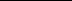 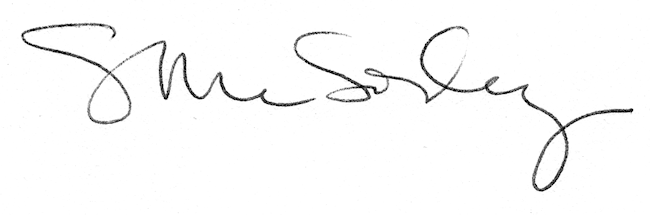 